EinwilligungSehr geehrte Erziehungsberechtigte,Wir legen großen Wert auf den persönlichen Kontakt zu unseren Schülerinnen und Schülern. Dazu möchten wir das Videokonferenz-Modul von IServ nutzen, um Sitzungen innerhalb der Lerngruppen unter Leitung einer Lehrkraft datenschutzkonform abhalten zu können und für Ihr Kind Beratung und Unterstützung durch Lehrkräfte in Kleingruppen und im Vier-Augen-Gespräch auch online zu ermöglichen. Das IServ Videokonferenztool, eine Plattform, die in Deutschland von vielen Schulen und Universitäten genutzt wird. Sie kann über Computer, Smartphone und Tablet genutzt werden.Die Teilnahme an einer Videokonferenz erfordert für die Schüler nur das IServ-Nutzerkonto. Alle Inhalte der Videokonferenzen und begleitenden Chats bleiben im Kreis der Teilnehmer. Es erfolgt keine Aufzeichnung oder Speicherung durch die Schule oder den Anbieter, Aufzeichnungen durch die Teilnehmer sind durch unsere Nutzungsordnung bis auf wenige Ausnahmen untersagt. Schüler sind gehalten, bei einer Videokonferenz darauf zu achten, dass die Privatsphäre ihrer Familienmitglieder gewahrt bleibt. Bei Verstößen gegen diese Regel behält die Schule sich vor, Ihr Kind von Videokonferenzen auszuschließen bzw. die Teilnahme auf Audio zu beschränken.Hierzu möchten wir hier Ihre Einwilligung einholen.S. KohlmeyerSchulleiterin     [Name, Vorname, Geburtsdatum und Klasse der Schülerin / des Schülers]Teilnahme an IServ Videokonferenzen Ich/ wir sind an der Teilnahme unseres Kindes an IServ Videokonferenzen von privaten Endgeräten aus einverstanden:Bitte ankreuzen!Teilnahme per Audio:         JA           NEIN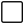 Teilnahme per Video:         JA           NEINDie Einwilligung ist freiwillig. Aus der Nichterteilung oder dem Widerruf der Einwilligung entstehen keine Nachteile. Die Teilnahme ist für Ihr Kind freiwillig. Im Falle einer Nichteinwilligung werden wir Ihrem Kind auf anderen Wegen in persönlichen Kontakt treten.Diese Einwilligung kann für die Zukunft jederzeit formlos bei der Schule widerrufen werden. Im Falle des (Teil-)Widerrufs wird Ihr Kind nicht oder nur über Ton an Videokonferenzen teilnehmen. Durch den Widerruf der Einwilligung wird die Rechtmäßigkeit, der aufgrund der Einwilligung bis zum Widerruf erfolgten Verarbeitung nicht berührt. Soweit die Einwilligung nicht widerrufen wird, gilt sie für die Dauer der Beschulung.Gegenüber der Schule besteht ein Recht auf Auskunft über Ihre personenbezogenen Daten, ferner haben Sie ein Recht auf Berichtigung, Löschung oder Einschränkung, ein Widerspruchsrecht gegen die Verarbeitung und ein Recht auf Datenübertragbarkeit. Zudem steht Ihnen ein Beschwerderecht bei der Datenschutzaufsichtsbehörde unseres Bundeslandes zu.  [Ort, Datum]                                       [Unterschrift des / der Erziehungsberechtigten]